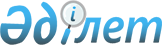 Об организации и обеспечении проведения очередного призыва граждан на срочную воинскую службу в Вооруженные Силы, другие войска и воинские формирования Республики Казахстан в апреле-июне и октябре-декабре 2009 годаПостановление акимата города Костаная Костанайской области от 5 мая 2009 года № 857. Зарегистрировано Управлением юстиции города Костаная Костанайской области 20 мая 2009 года № 9-1-127

      В соответствии с Законом Республики Казахстан от 23 января 2001 года "О местном государственном управлении и самоуправлении в Республике Казахстан", Постановлением Правительства Республики Казахстан от 17 апреля 2009 года № 543 "О реализации Указа Президента Республики Казахстан № 779 "Об увольнении в запас военнослужащих срочной воинской службы, выслуживших установленный срок воинской службы, и очередном призыве граждан Республики Казахстан на срочную воинскую службу в апреле-июне и октябре-декабре 2009 года", акимат города Костаная ПОСТАНОВЛЯЕТ:



      1. Провести очередной призыв на срочную воинскую службу в апреле-июне и октябре-декабре 2009 года граждан мужского пола в возрасте от восемнадцати до двадцати семи лет, не имеющих права на отсрочку или освобождение от призыва, а также граждан, отчисленных з учебных заведений, не достигших двадцати семи лет и не выслуживших установленные сроки воинской службы по призыву.



      2. Рекомендовать начальнику Государственного учреждения "Управление здравоохранения акимата Костанайской области" (по согласованию):

      1) направить для медицинского освидетельствования призывников опытных врачей-специалистов, имеющих стаж клинической и экспертной практики, а так же средних медицинских работников;

      2) обеспечить для призывников предварительное обследование;

      3) обеспечить для призывников внеочередное дополнительное обследование по направлению врачей-специалистов городской медицинской комиссии в лечебно-оздоровительных учреждениях.



      3. Рекомендовать начальнику Государственного учреждения "Управление по делам обороны города Костанай" (по согласованию):

      организовать мероприятия по торжественным проводам призывников, направляемых в Вооруженные Силы, другие войска и воинские формирования Республики Казахстан.



      4. Начальнику Государственного учреждения "Отдел финансов акимата города Костаная" провести финансирование мероприятий, связанных с организацией и проведением очередного призыва в апреле-июне и октябре-декабре 2009 года за счет ассигнований, предусмотренных в смете расходов Управления по делам обороны города Костаная в соответствии с Законом Республики Казахстан "О государственных закупках".



      5. Настоящее постановление вводится в действие по истечении десяти календарных дней после дня его первого официального опубликования и распространяется на действия, возникшие с апреля 2009 года.



      6. Контроль за выполнением данного постановления возложить на заместителя акима города Костаная Жундубаева М.К.      Аким города Костаная                       Ж. Нургалиев      СОГЛАСОВАНО      Начальник Государственного

      учреждения "Управление

      здравоохранения акимата

      Костанайской области"

                     В. Стельмах      Начальник Государственного

      учреждения "Управление по

      делам обороны города Костаная"

                      У. Утебасов
					© 2012. РГП на ПХВ «Институт законодательства и правовой информации Республики Казахстан» Министерства юстиции Республики Казахстан
				